Policy for the Safe Use of Photographs and VideosIntroductionThis policy applies to the use of photographs in school publicity materials, on the school website and in the press. This policy reflects the consensus of opinion of the Board of Management, Staff and Parents’ Association of Rath N.S.It was drawn up in a consultative process involving the Board of Management, Staff and Parents’ Association.RationaleThis policy was formulated in accordance with current Data Protection Legislation, GDPR and Child Protection Legislation. When publishing images in school publicity materials, on the school website and in the press, the school must comply with the requirements of:GDPR (2018)Children First Act (2015)Data Protection (Amendment) Act 2003The Data Protection Act 1998Video Recordings Act 1989Relationship to the Characteristic SpiritRath N.S. seeks to help the children to grow and develop into healthy, confident, mature adults, capable of realising their full potential. We want our school to provide a safe, friendly, effective and stimulating educational environment where the principles of respect, truth, fairness and equality are promoted. It is based on respect for oneself and for others and for the world in which we live.AimsTo add colour, life and interest to articles promoting school activities and initiatives.To help parents and the local community to identify and celebrate the schools’ achievements.To increase pupil motivation and staff moralTo promote a sense of community spirit within the schoolTo ensure that the right to privacy of children, staff and parents is respectedTo ensure that all photographs published are in keeping with the school’s Child Safeguarding StatementTo ensure that all photographs published are in keeping with the Catholic ethos and philosophy of the schoolGuidelines for Taking PhotographsThe school is equipped with a digital cameraStaff are permitted to take digital/video images on school equipment, to support educational aims e.g. for classroom displays or projectsIf staff are using their own personal devices, images or videos taken must be emailed to the school account or saved to the school hard drive and deleted with 48 hours Photographs should be used only by those authorised to do so. Devices used to store photographs will be stored securely in the schoolStaff should ensure that image files are appropriately named and will not use students’ names in image file namesWhen taking digital/video images, staff should ensure that the students are appropriately dressed and are not participating in activities that might bring the individual or the school into disreputeDigital images/video images should not be manipulated or amended, for example, using a “cut & paste” facility. However, it is acceptable to crop an imageStudents must not take, use, share or publish images of others without consentGuidelines for Publishing Photographs on the school website/school social media and school calendars School Authorities will seek the consent of parents regarding the use of pupil images on the school website, calendar and any school social media platforms.Parent consent forms will be retained by the school in individual pupil filesA class record of parental consent/non consent will be supplied to all class teachers in September of each year.Parents may at any time withdraw their consent/non consent for the use of pupil images and digital recordings in school publicity materials, on the school website, school social media and in the press. Any such request must be made in writing to the school Principal.Pictures to be published on the school’s website, or elsewhere, which include pupils will be selected carefully and will comply with good practice guidance on image useWhen publishing digital images/video images on the school website teachers should be mindful of the way pupils and staff may appear. Digital Images/video images which are likely to cause embarrassment to a pupil or staff member, now or at a future date, should not be published on the school website.Pictures to be published on the school’s website should try to focus on group activities, rather than photos of individual children.Where photographs are taken at an event attended by a large crowd, this is regarded as a public area so it is not necessary to get the permission of everyone in a crowd shot before publishing the image on the school website.The school calendar will be prepared by school staff. They will provide the printer with the images from the school camera. Guidelines for Taking Photographs at School EventsParents are not required to comply with the Data Protection Act when taking photographs of their children, for their own private use, at an organised event.When hosting a school event where parents are permitted to take photographs or videos the school will;Make it clear that any images taken must be for private use onlyInform parents that Data Protection legislation may be contravened if photographs or videos taken at a school event are placed on the internet. The school reserves the right to ask parents/visitors not to take photographs of children/use video recording equipment if it disrupts an event or the school feels the images may be used inappropriately.  Parents are asked to respect the views of othersAn announcement will be made at the start of events to provide guidance for parents.Guidelines for taking photographs at events hosted by a third party.When an event is hosted by a third party, e.g. an Taisce (Green Schools) or Cumann na mBunscol (sporting events) it is up to the host (An Taisce, Cumann na mBunscol etc.) to decide if they wish to allow parents to take videos or photographs at the event.The organisers of the event should explain to parents and/or staff how images taken by the organisers are to be processed, the purpose for which they will be used, and to get any necessary consent e.g. permission to publish images on the An Taisce Website.Images taken on behalf of the schoolOn occasion, official commercial video films of children may be recorded e.g. videos of school performances. The school also arranges for a professional photographer to take class photographs and individual pupil photographs. Where a commercial photographer is used, the following guidelines apply;Commercial video films may only be recorded or professional pupil photographs taken with the permission of the School Board of Management.Commercial photographers will be required to comply with Data Protection Legislation.The school will inform parents that a commercial photographer will be in attendance in school or at an eventThe school will inform parents of the purpose of taking the commercial digital/video images and how the digital/video images will be used. Consent will be sought from parents beforehand. The school will ensure that pupils are fully supervised by a staff member at all times while the commercial/professional photographer is presentThe PressThe use of photographs in newspapers and magazines is already subject to strict guidelines through the Code of Practice of the Press Council of Ireland.Press photographers should get the permission of the school principal before approaching pupils in the school to take photographs.The school will ensure that pupils are fully supervised by a teacher while a press photographer is present.The Press is exempt from the Data Protection Act, but they have to consider parental wishes if they are allowed to take photographs from which a child can be identified.Rath N.S. will seek parental consent before providing names of children to accompany photographs published in newspapers and magazines.Re-use of Images Photographs or videos published on school publicity material and/or the school website may not be copied and/or re-used by staff, parents or others for any purpose other than that for which they were intended without consent.Data Protection legislation may be contravened if photographs or videos published on school publicity material and/or the school website are copied and/or re-published for any purpose other than that for which they were intended without consent.  ConcernsIf parents have any concerns about inappropriate or intrusive photography at a school event, they should report their concerns to the School Principal (or to a Staff member if the Principal is not present)If a parent or child, wishes to have a photograph removed from the school website, school social media etc. at any time, they should contact the school Principal.When a press image has been captured the data controller for that image is the media concerned and not the school. Therefore, parents will need to make any objections to that organisation and not the school.Concerns regarding a breach of Data Protection Legislation should be reported to the Data Protection Commissioner.Success CriteriaPhotographs are published in school publicity materials, on the school website and in the press in accordance with this policyParent Consent forms are collected and retained in individual pupil filesThe aims set out will be fulfilledPositive feedback will be received from pupils, staff members, parents and the wider community.Timeframe for the Implementation of the PolicyA discussion document was presented to the Board of Management and the policy was ratified on November 28th 2018.Timeframe for ReviewThis policy will be reviewed if and when the need arises. Responsibility for ReviewWebsite co-ordinatorSchool PrincipalBoard of Management CommunicationThe policy will be uploaded to the school website and parents will be made aware of same.  Copies will be made available to parents at any time on request.RatificationThis policy was ratified by the Board of Management on November 28th 2018.Chairperson: __________________________          Date: ________________Principal: ____________________________           Date: ________________     Scoil Náisiúnta an Chroí Ró-Naofa       Uimhir Rolla: 13741Q       Fón: 057-8626270       E-mail: rathns1@gmail.com                  principal.rath@gmail.com      Web: www.rathns.ie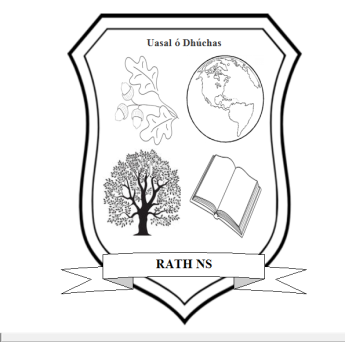         An Ráth  Bailebriotás,      Portlaoise,      Co. Laois       R32Y510   